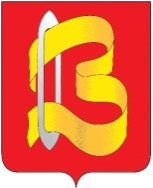 ПОСТАНОВЛЕНИЕАДМИНИСТРАЦИИ ГОРОДСКОГО ОКРУГА ВИЧУГА12 сентября 2023 г.                                                                                                № 777О внесении изменений в постановление администрации городского округа Вичуга от 31.12.2019 г. № 1034В соответствии со статьей 179 Бюджетного кодекса Российской Федерации, Федеральным законом от 06.10.2003 г. № 131-ФЗ  "Об общих принципах организации местного самоуправления в Российской Федерации", руководствуясь Уставом городского округа Вичуга, ПОСТАНОВЛЯЮ:1. Внести  в  постановление  администрации городского округа Вичуга  от 31.12.2019 г. № 1034 «Об утверждении муниципальной программы «Развитие системы образования городского округа Вичуга»» следующие изменения:1.1. В Приложении к постановлению  администрации городского округа Вичуга  от 31.12.2019 г. № 1034:         1.1.1.  в разделе 1 «Паспорт программы» строку «Объёмы ресурсного обеспечения программы»  изложить в следующей редакции: «                                                                                                                                 »                                                                                                                             1.1.2.   раздел 3 «Сведения о целевых индикаторах (показателях) Программы»  пункт 47 изложить в новой редакции:  « 3.Сведения о целевых индикаторах (показателях) ПрограммыЦелевые  индикаторы    и  показатели  программы                                                                                                                         »1.1.3.  раздел 4 «Ресурсное обеспечение муниципальной программы» изложить в следующей редакции:« 4. Ресурсное обеспечение муниципальной программырублей                                                                                                                         »1.2. В приложении № 1 к муниципальной программе «Развитие системы образования городского округа Вичуга»: 	1.2.1. в разделе 1 «Паспорт подпрограммы» строку «Объемы ресурсного обеспечения подпрограммы» изложить в следующей редакции»:«                                                                                                                          »1.2.2.   раздел 4 «Ресурсное обеспечение подпрограммы» изложить в следующей  редакции:« 4. Ресурсное обеспечение подпрограммы рублей                                                                                                                                                    »1.3. В приложении № 2 к муниципальной программе «Развитие системы образования городского округа Вичуга»:1.3.1. в разделе 1 «Паспорт подпрограммы» строку «Объемы ресурсного обеспечения подпрограммы» изложить в следующей редакции»:«                                                                                                                         »1.3.2. раздел 2 «Характеристика мероприятий подпрограммы» пункт 6 изложить в новой редакции:«6. Ведомственный проект «Развитие общего, профессионального и дополнительного образования»6.1. Субсидии бюджетам муниципальных образований Ивановской области на реализацию мероприятий по капитальному ремонту объектов общего образования.Мероприятие реализуется посредством предоставления субсидий бюджетам муниципальных образований Ивановской области на реализацию мероприятий по капитальному ремонту объектов общего образования. В данном мероприятии под объектами общего образования понимаются объекты начального общего, основного общего и среднего общего образования.Исполнителем мероприятия выступают муниципальное бюджетное общеобразовательное учреждение основная общеобразовательная школа № 6 городского округа Вичуга, муниципальное бюджетное общеобразовательное учреждение основная общеобразовательная школа № 9 городского округа Вичуга, муниципальное бюджетное общеобразовательное учреждение средняя общеобразовательная школа № 11 городского округа Вичуга.       Срок реализации мероприятия - 2023 год».1.3.3. раздел 3 «Целевые индикаторы (показатели) подпрограммы» пункт 6 изложить в новой редакции:« 3.Целевые индикаторы (показатели) подпрограммы                                                                                                                             »1.3.4.   раздел 4 «Ресурсное обеспечение подпрограммы» изложить в следующей  редакции:« 4. Ресурсное обеспечение подпрограммы рублей»1.4.В приложении № 3 к муниципальной программе «Развитие системы образования городского округа Вичуга»:1.4.1. в разделе 1 «Паспорт подпрограммы» строку «Объемы ресурсного обеспечения подпрограммы» изложить в следующей редакции»:«                                                                                                                         »1.4.2.   раздел 4 «Ресурсное обеспечение подпрограммы» изложить в следующей  редакции:« 4. Ресурсное обеспечение подпрограммы рублей                                                                                                                                                                                        »1.5. В приложении № 5 к муниципальной программе «Развитие системы образования городского округа Вичуга»:1.5.1. в разделе 1 «Паспорт подпрограммы» строку «Объемы ресурсного обеспечения подпрограммы» изложить в следующей редакции»:«                                                                                                                         »1.5.2.   раздел 4 «Ресурсное обеспечение подпрограммы» изложить в следующей  редакции:« 4. Ресурсное обеспечение подпрограммы рублей                                                                                                                                                         »1.6.В приложении № 9 к муниципальной программе «Развитие системы образования городского округа Вичуга»:1.6.1. в разделе 1 «Паспорт подпрограммы» строку «Объемы ресурсного обеспечения подпрограммы» изложить в следующей редакции»:«                                                                                                                         »1.6.2.   раздел 4 «Ресурсное обеспечение подпрограммы» изложить в следующей  редакции:« 4. Ресурсное обеспечение подпрограммы рублей                                                                                                                                                         »2. Настоящее постановление вступает в силу с момента его официального опубликования.3. Разместить настоящее постановление на официальном сайте администрации городского округа Вичуга в информационно -  телекоммуникационной сети «Интернет»  и  опубликовать в Вестнике органов местного самоуправления городского округа Вичуга.4. Контроль за исполнением настоящего постановления возложить на  первого заместителя главы  администрации  городского округа Вичуга Виноградову И.А.Глава городского округа Вичуга                                                           П.Н. ПлоховОбъёмы ресурсного обеспечения программы*Общий объем финансирования:2023 год – 480 329 666,34 руб.,2024 год – 373 119 080,33руб.,2025 год – 372 268 572,24 руб.Бюджет городского округа:2023 год – 180 110 028,95 руб.,2024 год – 115 569 821,64 руб.,2025 год – 117 109 201, 66 руб.Областной бюджет:2023 год –269 912 519,82 руб.,2024 год – 225 928 883,87 руб.,2025 год – 226 413 086,59 руб.Федеральный бюджет:2023 год – 30 307 117,57 руб.,2024 год – 31 620 374,82 руб.,2025 год – 28 746 283,99 руб.Nп/пПоказателиЕд. изм.Целевые значенияЦелевые значенияЦелевые значения2023 год2024  год2025 год47.Количество объектов общего образования, в которых проведен капитальный ремонт зданий и помещенийЕд.300Наименование мероприятия2023 год2024 год2025 годПрограмма, всего480 329 666,34373 119 080,33372 268 572,24- бюджет городского округа180 110 028,95115 569 821,64117 109 201,66- областной бюджет269 912 519,82225 928 883,87226 413 086,59- федеральный бюджет30 307 117,5731 620 374,8228 746 283,99Объемы ресурсного обеспечения подпрограммы*Общий объём финансирования:2023 год –181 403 621,38 руб.,2024 год –145 281 688,50 руб.,2025 год –145 160 820,00 руб.,Бюджет городского округа:2023 год –62 875 218,38 руб.,2024 год –38 328 302,50 руб.,2025 год –38 207 434,00 руб.Областной бюджет:2023 год –118 528 403,00 руб.,2024 год –106 953 386,00 руб.,2025 год –106 953 386,00 руб.№ п/п№ п/пНаименование мероприятияИсполни-тель2023 год2024 год2025 годПодпрограмма, всегоПодпрограмма, всегоПодпрограмма, всего181 403 621,38145 281 688,50145 160 820,00- бюджет городского округа- бюджет городского округа- бюджет городского округа62 875 218,3838 328 302,5038 207 434,00- областной бюджет- областной бюджет- областной бюджет118 528 403,00106 953 386,00106 953 386,001.Основное мероприятие «Дошкольное образование детей. Присмотр и уход за детьми»Отдел образова-ния админист-рации городско-го округа Вичуга167 719 410,85145 281 688,50145 160 820,00- бюджет городского округаОтдел образова-ния админист-рации городско-го округа Вичуга62 191 007,8538 328 302,5038 207 434,00- областной бюджетОтдел образова-ния админист-рации городско-го округа Вичуга105 528 403,00106 953 386,00106 953 386,001.1.Направление расходов «Дошкольное образование детей. Присмотр и уход за детьми»Отдел образова-ния админист-рации городско-го округа Вичуга62 191 007,8538 328 302,5038 207 434,00- бюджет городского округаОтдел образова-ния админист-рации городско-го округа Вичуга62 191 007,8538 328 302,5038 207 434,00- областной бюджетОтдел образова-ния админист-рации городско-го округа Вичуга0,000,000,001.2.Направление расходов «Осуществление переданных органам местного самоуправления государственных полномочий Ивановской области по присмотру и уходу за детьми-сиротами и детьми, оставшимися без попечения родителей, детьми-инвалидами в муниципальных дошкольных образовательных организациях и детьми, нуждающимися в длительном лечении, в муниципальных дошкольных образовательных организациях, осуществляющих оздоровление»Отдел образова-ния админист-рации городско-го округа Вичуга2 791 743,003 273 078,003 273 078,00- бюджет городского округаОтдел образова-ния админист-рации городско-го округа Вичуга0,000,000,00- областной бюджетОтдел образова-ния админист-рации городско-го округа Вичуга2 791 743,003 273 078,003 273 078,001.3.Направление расходов «Финансовое обеспечение государственных гарантий реализации прав на получение общедоступного и бесплатного дошкольного образования в муниципальных дошкольных образовательных организациях, включая расходы на оплату труда, приобретение учебников и учебных пособий, средств обучения, игр, игрушек (за исключением расходов на содержание зданий и оплату коммунальных услуг)»Отдел образова-ния админист-рации городско-го округа Вичуга102 736 660,00103 680 308,00103 680 308,00- бюджет городского округаОтдел образова-ния админист-рации городско-го округа Вичуга0,000,000,00- областной бюджетОтдел образова-ния админист-рации городско-го округа Вичуга102 736 660,00103 680 308,00103 680 308,002.Основное мероприятие «Содействие развитию дошкольного образования»13 684 210,530,000,00- бюджет городского округа684 210,530,000,00- областной бюджет13 000 000,000,000,002.1.Направление расходов  «Капитальный ремонт объектов дошкольного образования в рамках реализации социально значимого проекта "Создание безопасных условий пребывания в дошкольных образовательных организациях, дошкольных группах в муниципальных общеобразовательных организациях»»13 684 210,530,000,00- бюджет городского округа684 210,530,000,00- областной бюджет13 000 000,000,000,00Объемы ресурсного обеспечения подпрограммы*Общий объём финансирования:2023 год –168 834 226,03 руб.,2024 год –144 707 500,85 руб.2025 год –142 505 105,72 руб.Бюджет городского округа:2023 год  –24 763 742,79 руб.,2024 год –16 291 451,64 руб.2025 год –16 809 984,92 руб.Областной бюджет:2023год – 130 553 131,03 руб.,2024 год – 113 767 815,00  руб.,2025 год –113 846 416,59 руб.Федеральный бюджет:2023 год –13 517 352,21 руб., 2 024 год –14 648 234,21 руб.,2 025 год –11 848 704,21 руб.N п/пНаименование целевого индикатора (показателя)Ед. изм.Значения целевых индикаторов (показателей)Значения целевых индикаторов (показателей)Значения целевых индикаторов (показателей)Значения целевых индикаторов (показателей)Значения целевых индикаторов (показателей)N п/пНаименование целевого индикатора (показателя)Ед. изм.2021 год2022 год2023год2024год2025год6.Ведомственный проект «Развитие общего, профессионального и дополнительного образования»Ведомственный проект «Развитие общего, профессионального и дополнительного образования»Ведомственный проект «Развитие общего, профессионального и дополнительного образования»Ведомственный проект «Развитие общего, профессионального и дополнительного образования»Ведомственный проект «Развитие общего, профессионального и дополнительного образования»Ведомственный проект «Развитие общего, профессионального и дополнительного образования»Ведомственный проект «Развитие общего, профессионального и дополнительного образования»6.1.Мероприятие " Субсидии бюджетам муниципальных образований Ивановской области на реализацию мероприятий по капитальному ремонту объектов общего образования "Мероприятие " Субсидии бюджетам муниципальных образований Ивановской области на реализацию мероприятий по капитальному ремонту объектов общего образования "Мероприятие " Субсидии бюджетам муниципальных образований Ивановской области на реализацию мероприятий по капитальному ремонту объектов общего образования "Мероприятие " Субсидии бюджетам муниципальных образований Ивановской области на реализацию мероприятий по капитальному ремонту объектов общего образования "Мероприятие " Субсидии бюджетам муниципальных образований Ивановской области на реализацию мероприятий по капитальному ремонту объектов общего образования "Мероприятие " Субсидии бюджетам муниципальных образований Ивановской области на реализацию мероприятий по капитальному ремонту объектов общего образования "Мероприятие " Субсидии бюджетам муниципальных образований Ивановской области на реализацию мероприятий по капитальному ремонту объектов общего образования "6.1.1Количество объектов общего образования, в которых проведен капитальный ремонт зданий и помещенийЕд.-23--№ п/пНаименование мероприятияИсполни-тель2023 год2024 год2025годПодпрограмма, всегоПодпрограмма, всего168 834 226,03144 707 500,85142 505 105,72- бюджет городского округа- бюджет городского округа24 763 742,7916 291 451,6416 809 984,92- областной бюджет- областной бюджет130 553 131,03113 767 815,00113 846 416,59-федеральный бюджет-федеральный бюджет13 517 352,2114 648 234,2111 848 704,211.Основное мероприятие «Начальное общее, основное общее и среднее общее образование»Отдел образова-ния администрации городского округа Вичуга144 550 733,16137 728 881,00138 247 699,92- бюджет городского округаОтдел образова-ния администрации городского округа Вичуга24 103 690,4116 291 166,0016 809 984,92- областной бюджетОтдел образова-ния администрации городского округа Вичуга109 900 842,75111 047 755,00111 047 755,00-федеральный бюджетОтдел образова-ния администрации городского округа Вичуга10 546 200,0010 389 960,0010 389 960,001.1.Направление расходов «Начальное общее, основное общее и среднее общее образование»Отдел образова-ния администрации городского округа Вичуга24 103 690,4116 291 166,0016 809 984,92- бюджет городского округаОтдел образова-ния администрации городского округа Вичуга24 103 690,4116 291 166,0016 809 984,92- областной бюджетОтдел образова-ния администрации городского округа Вичуга0,000,000,00-федеральный бюджетОтдел образова-ния администрации городского округа Вичуга0,000,000,001.2.Направление расходов«Финансовое обеспечение государственных гарантий реализации прав на получение общедоступного и бесплатного дошкольного, начального общего, основного общего, среднего общего образования в муниципальных общеобразовательных организациях, обеспечение дополнительного образования в муниципальных общеобразовательных организациях, включая расходы на оплату труда, приобретение учебников и учебных пособий, средств обучения, игр, игрушек (за исключением расходов на содержание зданий и оплату коммунальных услуг)»Отдел образова-ния администрации городского округа Вичуга109 900 842,75111 047 755,00111 047 755,00- бюджет городского округаОтдел образова-ния администрации городского округа Вичуга0,000,000,00- областной бюджетОтдел образова-ния администрации городского округа Вичуга109 900 842,75111 047 755,00111 047 755,00-федеральный бюджетОтдел образова-ния администрации городского округа Вичуга0,000,000,001.3.Направление расходов «Ежемесячное денежное вознаграждение за классное руководство педагогическим работникам государственных и муниципальных образовательных организаций, реализующих образовательные программы начального общего образования, образовательные программы основного общего образования, образовательные программы среднего общего образования (Ежемесячное денежное вознаграждение за классное руководство педагогическим работникам муниципальных образовательных организаций, реализующих образовательные программы начального общего образования, образовательные программы основного общего образования, образовательные программы среднего общего образования)»Отдел образова-ния администрации городского округа Вичуга10 546 200,0010 389 960,0010 389 960,00- бюджет городского округаОтдел образова-ния администрации городского округа Вичуга0,000,000,00- областной бюджетОтдел образова-ния администрации городского округа Вичуга0,000,000,00-федеральный бюджетОтдел образова-ния администрации городского округа Вичуга10 546 200,0010 389 960,0010 389 960,002.Основное мероприятие Региональный проект «Успех каждого ребенка»Отдел образова-ния администрации городского округа Вичуга2 503 172,022 828 093,730,00- бюджет городского округаОтдел образова-ния администрации городского округа Вичуга252,82285,640,00- областной бюджетОтдел образова-ния администрации городского округа Вичуга25 029,2028 278,090,00-федеральный бюджетОтдел образова-ния администрации городского округа Вичуга2 477 890,002 799 530,000,002.1.Направление расходов                     «  Обновление материально-технической базы для организации учебно-исследовательской, научно-практической, творческой деятельности, занятий физической культурой и спортом в образовательных организациях (Создание в общеобразовательных организациях, расположенных в сельской местности и малых городах, условий для занятия физической культурой и спортом)»Отдел образова-ния администрации городского округа Вичуга2 503 172,022 828 093,730,00- бюджет городского округаОтдел образова-ния администрации городского округа Вичуга252,82285,640,00- областной бюджетОтдел образова-ния администрации городского округа Вичуга25 029,2028 278,090,00-федеральный бюджетОтдел образова-ния администрации городского округа Вичуга2 477 890,002 799 530,000,003.Основное мероприятие Региональный проект «Современная школа»0,000,000,00- бюджет городского округа0,000,000,00- областной бюджет0,000,000,00-федеральный бюджет0,000,000,003.1.Направление расходов«Создание и обеспечение функционирования центров образования естественно-научной и технологической направленностей  в общеобразовательных организациях, расположенных в сельской местности и малых городах»0,000,000,00- бюджет городского округа0,000,000,00- областной бюджет0,000,000,00-федеральный бюджет0,000,000,004.Основное мероприятие«Содействие развитию общего образования»12 454 546,182 677 047,122 783 926,80- бюджет городского округа218 421,060,000,00- областной бюджет12 236 125,122 677 047,122 783 926,80-федеральный бюджет0,000,000,004.1.Направление расходов«  Осуществление переданных органам местного самоуправления государственных полномочий Ивановской области по предоставлению бесплатного горячего питания обучающимся, получающим основное общее и среднее общее образование в муниципальных образовательных организациях, из числа детей, пасынков и падчериц граждан, принимающих участие (принимавших участие, в том числе погибших (умерших)) в специальной военной операции, проводимой с 24 февраля 2022 года, из числа военнослужащих и сотрудников федеральных органов исполнительной власти и федеральных государственных органов, в которых федеральным законом предусмотрена военная служба, сотрудников органов внутренних дел Российской Федерации, граждан Российской Федерации, заключивших после 21 сентября 2022 года контракт в соответствии с пунктом 7 статьи 38 Федерального закона от 28.03.1998 № 53-ФЗ "О воинской обязанности и военной службе" или заключивших контракт о добровольном содействии в выполнении задач, возложенных на Вооруженные Силы Российской Федерации»1 105 125,122 677 047,122 783 926,80- бюджет городского округа0,000,000,00- областной бюджет1 105 125,122 677 047,122 783 926,80-федеральный бюджет0,000,000,004.2.Направление расходов«Благоустройство территорий  муниципальных образовательных организаций Ивановской области»7 000 000,000,000,00- бюджет городского округа0,000,000,00- областной бюджет7 000 000,000,000,00-федеральный бюджет0,000,000,004.3.Направление расходов«Укрепление материально-технической базы муниципальных образовательных организаций Ивановской области»4 348 421,060,000,00- бюджет городского округа217 421,060,000,00- областной бюджет4 131 000,000,000,00-федеральный бюджет0,000,000,004.4.Направление расходов«Укрепление материально-технической базы муниципальных образовательных организаций Ивановской области (не в рамках финансирования)»1000,000,000,00- бюджет городского округа1000,000,000,00- областной бюджет0,000,000,00-федеральный бюджет0,000,000,005.Основное мероприятие «Региональный проект «Патриотическое воспитание граждан Российской Федерации»»498 244,671 473 479,001 473 479,00- бюджет городского округа0,000,000,00- областной бюджет4 982,4614 734,7914 734,79-федеральный бюджет493 262,211 458 744,211 458 744,215.1.Направление расходов«Проведение мероприятий по обеспечению деятельности советников директора по воспитанию и взаимодействию с детскими общественными объединениями в общеобразовательных организациях (Проведение мероприятий по обеспечению деятельности советников директора по воспитанию и взаимодействию с детскими общественными объединениями в муниципальных общеобразовательных организациях)»498 244,671 473 479,001 473 479,00- бюджет городского округа0,000,000,00- областной бюджет4 982,4614 734,7914 734,79-федеральный бюджет493 262,211 458 744,211 458 744,216.Основное мероприятие  «Капитальный ремонт объектов общего образования»                    8 827 530,000,000,006.- бюджет городского округа441 378,500,000,006.- областной бюджет8 386 151,500,000,006.-федеральный бюджет0,000,000,006.1.Направление расходов«Субсидии бюджетам муниципальных образований Ивановской области на капитальный ремонт объектов общего образования»8 827 527,90 0,000,006.1.- бюджет городского округа441 376,400,000,006.1.- областной бюджет8 386 151,500,000,006.1.-федеральный бюджет0,000,000,006.2.Направление расходов«Субсидии бюджетам муниципальных образований Ивановской области на капитальный ремонт объектов общего образования» (не в рамках финансирования)»2,100,000,00- бюджет городского округа2,100,000,00- областной бюджет0,000,000,00-федеральный бюджет0,000,000,00Объемы ресурсного обеспечения подпрограммы*Общий объём финансирования:2023 год –13 579 891,85 руб.,2024 год –7 908 203,69 руб.,2025 год- 7 658 965,14 руб.Бюджет городского округа:2023 год –11 514 982,89 руб.,2024 год -7 723 986,14 руб.,2025 год –7 658 965,14 руб.Областной бюджет:2023 год –2 064 908,96 руб.,2024 год –1 842,30руб.,2025 год – 0,00 руб.Федеральный бюджет:2023 год –0,00 руб.,2024 год –182 375,25 руб.,2025 год – 0,00 руб.№ п/пНаименование мероприятияИсполни-тель2023 год2024 год2025 годПодпрограмма, всегоПодпрограмма, всегоПодпрограмма, всего13 579 891,857 908 203,697 658 965,14- бюджет городского округа- бюджет городского округа- бюджет городского округа11 514 982,897 723 986,147 658 965,14- областной бюджет- областной бюджет- областной бюджет2 064 908,961 842,300,00- федеральный бюджет- федеральный бюджет- федеральный бюджет0,00182 375,250,001.Основное мероприятие «Дополнительное образование детей»Отдел образова-ния админист-рации городского округа Вичуга13 579 891,857 723 965,147 658 965,14- бюджет городского округаОтдел образова-ния админист-рации городского округа Вичуга11 514 982,897 723 965,147 658 965,14- областной бюджетОтдел образова-ния админист-рации городского округа Вичуга2 064 908,960,000,00- федеральный бюджетОтдел образова-ния админист-рации городского округа Вичуга0,000,000,001.1.Направление расходов «Реализация дополнительных общеобразовательных общеразвивающих программ»Отдел образова-ния админист-рации городского округа Вичуга5 158 165,935 992 058,145 942 359,14- бюджет городского округаОтдел образова-ния админист-рации городского округа Вичуга5 158 165,935 992 058,145 942 359,14- областной бюджетОтдел образова-ния админист-рации городского округа Вичуга0,000,000,00- федеральный бюджетОтдел образова-ния админист-рации городского округа Вичуга0,000,000,001.2.Направление расходов «  Софинансирование расходов, связанных с поэтапным доведением средней заработной платы педагогическим работникам иных муниципальных организаций дополнительного образования детей до средней заработной платы учителей в Ивановской области»Отдел образова-ния админист-рации городского округа Вичуга2 064 908,960,000,00- бюджет городского округаОтдел образова-ния админист-рации городского округа Вичуга0,000,000,00- областной бюджетОтдел образова-ния админист-рации городского округа Вичуга2 064 908,960,000,00- федеральный бюджет0,000,000,001.3.Направление расходов«Поэтапное доведение средней заработной платы педагогическим работникам иных муниципальных  организаций дополнительного образования детей до средней заработной платы учителей в Ивановской области»652 076,520,000,00- бюджет городского округа652 076,520,000,00- областной бюджет0,000,000,00- федеральный бюджет0,000,000,001.4.Направление расходов«  Обеспечение функционирования модели персонифицированного финансирования дополнительного образования детей»5 704 740,441 731 907,001 716 606,00- бюджет городского округа5 704 740,441 731 907,001 716 606,00- областной бюджет0,000,000,00- федеральный бюджет0,000,000,002.Основное мероприятие «Региональный проект  «Успех каждого ребенка»0,00184 238,550,00- бюджет городского округа0,0021,000,00- областной бюджет0,001 842,300,00- федеральный бюджет0,00182 375,250,002.1.Направление расходов«Оснащение (обновление материально-технической базы) оборудованием, средствами обучения и воспитания образовательных организаций различных типов для реализации дополнительных общеразвивающих программ, для создания информационных систем в образовательных организациях»0,00184 236,300,00- бюджет городского округа0,0018,750,00- областной бюджет0,001 842,300,00- федеральный бюджет0,00182 375,250,002.2.Направление расходов«Оснащение (обновление материально-технической базы) оборудованием, средствами обучения и воспитания образовательных организаций различных типов для реализации дополнительных общеразвивающих программ, для создания информационных систем в образовательных организациях (не в рамках финансирования)»0,002,250,00- бюджет городского округа0,002,250,00- областной бюджет0,000,000,00- федеральный бюджет0,000,000,00Объемы ресурсного обеспечения подпрограммы*Общий объём финансирования:2023 год – 43 597 487,41руб.,2024 год –26 448 503,64 руб.,2025 год –28 123 017,55 руб.,Бюджет городского округа:2023 год –38 998 356,77 руб.,2024 год –26 448 503,64 руб.,2025 год –28 123 017,55 руб.Областной бюджет:2023 год– 4 599 130,64 руб.,2024 год–0,00 руб.,2025 год- 0,00 руб.№ п/пНаименование мероприятия/ Источник ресурсного обеспеченияНаименование мероприятия/ Источник ресурсного обеспеченияИспол-нитель2023 год2024 год2025 годПодпрограмма, всегоПодпрограмма, всегоПодпрограмма, всегоПодпрограмма, всего43 597 487,4126 448 503,6428 123 017,55- бюджет городского округа- бюджет городского округа- бюджет городского округа- бюджет городского округа38 998 356,7726 448 503,6428 123 017,55- областной бюджет- областной бюджет- областной бюджет- областной бюджет4 599 130,640,000,001.Основное  мероприятие «Дополнительное образование в сфере физической культуры и спорта»7 873 135,935 497 920,635 428 068,771.- бюджет городского округа6 217 448,905 497 920,635 428 068,771.- областной бюджет1 655 687,030,000,001.1.Направление расходов «Дополнительное образование детей в области спорта»Отдел образования админист-рации городского округа ВичугаКомитет по физической культуре и спорту городского округа ВичугаОтдел образования админист-рации городского округа ВичугаКомитет по физической культуре и спорту городского округа Вичуга6 130 307,475 497 920,635 428 068,77- бюджет городского округаОтдел образования админист-рации городского округа ВичугаКомитет по физической культуре и спорту городского округа ВичугаОтдел образования админист-рации городского округа ВичугаКомитет по физической культуре и спорту городского округа Вичуга6 130 307,475 497 920,635 428 068,77- областной бюджетОтдел образования админист-рации городского округа ВичугаКомитет по физической культуре и спорту городского округа ВичугаОтдел образования админист-рации городского округа ВичугаКомитет по физической культуре и спорту городского округа Вичуга0,000,000,001.2.Направление расходов «Поэтапное доведение средней заработной платы педагогическим работникам муниципальных организаций дополнительного образования детей в сфере физической культуры и спорта до средней заработной платы учителей в Ивановской области»Отдел образования админист-рации городского округа ВичугаКомитет по физической культуре и спорту городского округа ВичугаОтдел образования админист-рации городского округа ВичугаКомитет по физической культуре и спорту городского округа Вичуга87 141,430,000,00- бюджет городского округаОтдел образования админист-рации городского округа ВичугаКомитет по физической культуре и спорту городского округа ВичугаОтдел образования админист-рации городского округа ВичугаКомитет по физической культуре и спорту городского округа Вичуга87 141,430,000,00- областной бюджетОтдел образования админист-рации городского округа ВичугаКомитет по физической культуре и спорту городского округа ВичугаОтдел образования админист-рации городского округа ВичугаКомитет по физической культуре и спорту городского округа Вичуга0,000,000,001.3.Направление расходов «Софинансирование расходов, связанных с поэтапным доведением средней заработной платы педагогическим работникам муниципальных организаций дополнительного образования детей в сфере физической  культуры и спорта до средней заработной платы учителей в Ивановской области»Отдел образования админист-рации городского округа ВичугаКомитет по физической культуре и спорту городского округа ВичугаОтдел образования админист-рации городского округа ВичугаКомитет по физической культуре и спорту городского округа Вичуга1 655 687,030,000,00- бюджет городского округаОтдел образования админист-рации городского округа ВичугаКомитет по физической культуре и спорту городского округа ВичугаОтдел образования админист-рации городского округа ВичугаКомитет по физической культуре и спорту городского округа Вичуга0,000,000,00- областной бюджетОтдел образования админист-рации городского округа ВичугаКомитет по физической культуре и спорту городского округа ВичугаОтдел образования админист-рации городского округа ВичугаКомитет по физической культуре и спорту городского округа Вичуга1 655 687,030,000,002.Основное  мероприятие «Дополнительное образование в сфере физической культуры и спорта»Отдел образования админист-рации городского округа ВичугаКомитет по физической культуре и спорту городского округа ВичугаОтдел образования админист-рации городского округа ВичугаКомитет по физической культуре и спорту городского округа Вичуга35 724 351,4820 950 583,0122 694 948,78- бюджет городского округаОтдел образования админист-рации городского округа ВичугаКомитет по физической культуре и спорту городского округа ВичугаОтдел образования админист-рации городского округа ВичугаКомитет по физической культуре и спорту городского округа Вичуга32 780 907,8720 950 583,0122 694 948,78- областной бюджетОтдел образования админист-рации городского округа ВичугаКомитет по физической культуре и спорту городского округа ВичугаОтдел образования админист-рации городского округа ВичугаКомитет по физической культуре и спорту городского округа Вичуга2 943 443,610,000,002.1.Направление расходов «Дополнительное образование детей и молодежи в области спорта»Отдел образования админист-рации городского округа ВичугаКомитет по физической культуре и спорту городского округа ВичугаОтдел образования админист-рации городского округа ВичугаКомитет по физической культуре и спорту городского округа Вичуга32 625 989,7920 950 583,0122 694 948,78- бюджет городского округаОтдел образования админист-рации городского округа ВичугаКомитет по физической культуре и спорту городского округа ВичугаОтдел образования админист-рации городского округа ВичугаКомитет по физической культуре и спорту городского округа Вичуга32 625 989,7920 950 583,0122 694 948,78- областной бюджетОтдел образования админист-рации городского округа ВичугаКомитет по физической культуре и спорту городского округа ВичугаОтдел образования админист-рации городского округа ВичугаКомитет по физической культуре и спорту городского округа Вичуга0,000,000,002.2.Направление расходов ««Поэтапное доведение средней заработной платы педагогическим работникам муниципальных организаций дополнительного образования детей в сфере физической культуры и спорта до средней заработной платы учителей в Ивановской области»»Отдел образования админист-рации городского округа ВичугаКомитет по физической культуре и спорту городского округа ВичугаОтдел образования админист-рации городского округа ВичугаКомитет по физической культуре и спорту городского округа Вичуга154 918,080,000,00- бюджет городского округаОтдел образования админист-рации городского округа ВичугаКомитет по физической культуре и спорту городского округа ВичугаОтдел образования админист-рации городского округа ВичугаКомитет по физической культуре и спорту городского округа Вичуга154 918,080,000,00- областной бюджетОтдел образования админист-рации городского округа ВичугаКомитет по физической культуре и спорту городского округа ВичугаОтдел образования админист-рации городского округа ВичугаКомитет по физической культуре и спорту городского округа Вичуга0,000,000,002.3.Направление расходов «Софинансирование расходов, связанных с поэтапным доведением средней заработной платы педагогическим работникам муниципальных организаций дополнительного образования детей в сфере физической  культуры и спорта до средней заработной платы учителей в Ивановской области»Отдел образования админист-рации городского округа ВичугаКомитет по физической культуре и спорту городского округа ВичугаОтдел образования админист-рации городского округа ВичугаКомитет по физической культуре и спорту городского округа Вичуга2 943 443,610,000,00- бюджет городского округа0,000,000,00- областной бюджет2 943 443,610,000,00Объемы ресурсного обеспечения подпрограммы*Общий объём финансирования:2023 год –3 927 150,83 руб.,2024 год –756 392,00 руб.,2025 год –648 336,00 руб.Бюджет городского округа:2023 год – 3 927 150,83 руб.,2024 год –756 392,00 руб.,2025 год –648 336,00 руб.,Областной бюджет:2023 год – 0,00 руб.,2024 год –0,00 руб.,2025 год – 0,00 руб.№ п/пНаименование мероприятияИсполни-тель2023 год2024 год2025 годПодпрограмма, всегоПодпрограмма, всегоПодпрограмма, всего3 927 150,83756 392,00648 336,00- бюджет городского округа- бюджет городского округа- бюджет городского округа3 927 150,83756 392,00648 336,00- областной бюджет- областной бюджет- областной бюджет0,000,000,00Основное  мероприятие «Приведение учреждений образования в соответствие с требованиями технического регламента о требованиях пожарной безопасности и антитеррористических мероприятий»3 927 150,83756 392,00648 336,00- бюджет городского округа3 927 150,83756 392,00648 336,00- областной бюджет0,000,000,001.Направление расходов «Приведение дошкольных образовательных учреждений в соответствие с требованиями технического регламента о требованиях пожарной безопасности и антитеррористических мероприятий»Отдел образования администра-циигородского округа Вичуга1 958 000,00404 586,00346  788,00- бюджет городского округаОтдел образования администра-циигородского округа Вичуга1 958 000,00404 586,00346  788,00- областной бюджетОтдел образования администра-циигородского округа Вичуга0,000,000,002.Направление расходов «  Приведение общеобразовательных учреждений в соответствие с требованиями технического регламента о требованиях пожарной безопасности и антитеррористических мероприятий»Отдел образования администра-циигородского округа Вичуга1 662 950,83257 439,00220 662,00- бюджет городского округаОтдел образования администра-циигородского округа Вичуга1 662 950,83 257 439,00220 662,00- областной бюджетОтдел образования администра-циигородского округа Вичуга0,000,000,003.Направление расходов «Приведение учреждений, реализующих дополнительные общеобразовательные общеразвивающие программы, в соответствие с требованиями технического регламента о требованиях пожарной безопасности и антитеррористических мероприятий»Отдел образования администра-циигородского округа Вичуга116 300,0056 966,0048 828,003.- бюджет городского округаОтдел образования администра-циигородского округа Вичуга116 300,0056 966,0048 828,003.- областной бюджетОтдел образования администра-циигородского округа Вичуга0,000,000,004.Направление расходов «Приведение учреждений дополнительного образования детей в области спорта в соответствие с требованиями технического регламента о требованиях пожарной безопасности и антитеррористических мероприятий»189 900,0037 401,0032 058,004.- бюджет городского округа189 900,0037 401,0032 058,004.- областной бюджет0,000,000,00